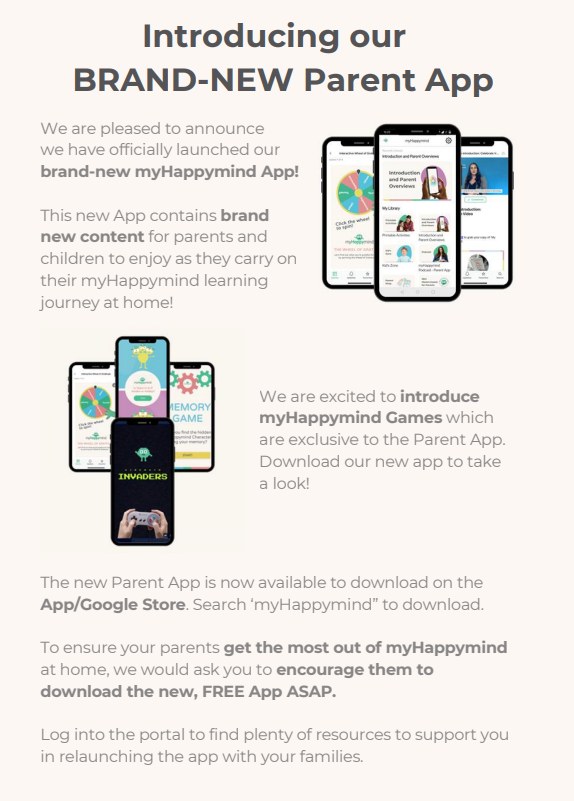 There is also the families programme, you may wish to look at if your interested.  Family Programme - myHappymind